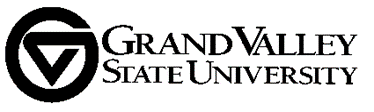 November 8, 2021Addendum IISound BoothBid Number 222-15Grand Valley State University (GVSU) has issued the following addendum to our request for proposal for a Sound Booth. Questions: Any questions regarding this request for proposal must be submitted in writing by Wednesday, November 17, 2021 - 10:00 A.M. to: RFP-Received@gvsu.edu. Include the following in the subject line of your e-mail: Questions RFP 222-15.  GVSU’s response to questions will be posted under bid opportunities Bid #222-15 by Friday, November 19, 2021.  Thank you for your participation, Valerie Rhodes-Sorrelle, C.P.M.Vendor Relations ManagerProcurement Services - 2033 Zumberge Hall - Allendale, MI  49401Phone – 616/331-2283 – Fax 616/331-3287